Usted podría ser elegible aún si tiene ingresos bajos o no tiene ingresos o si no suele declarar impuestos. Más personas son elegibles para recibir este dinero que en otros años. Regístrese si aún no ha presentado una declaración de im Families can be directed to getctc.org/VAschools to sign up. 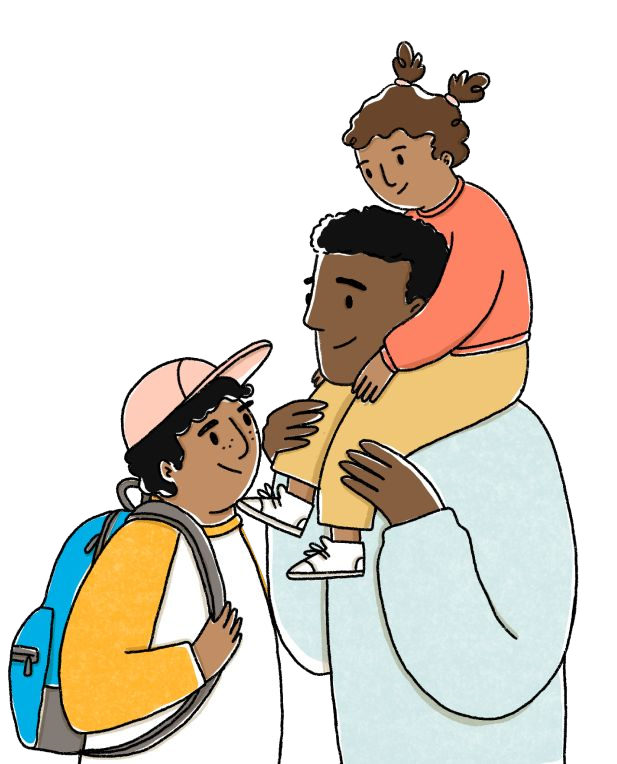 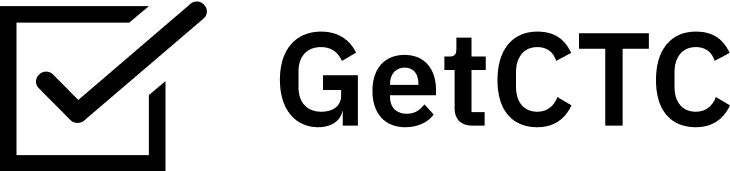 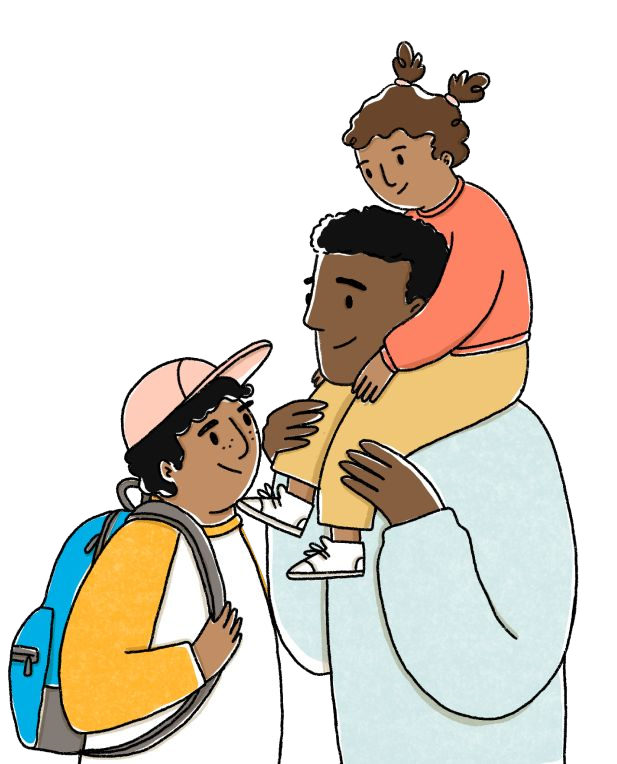 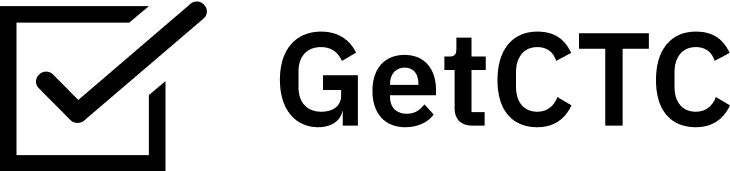 Families can be directed to getctc.org/VAschools to sign up. >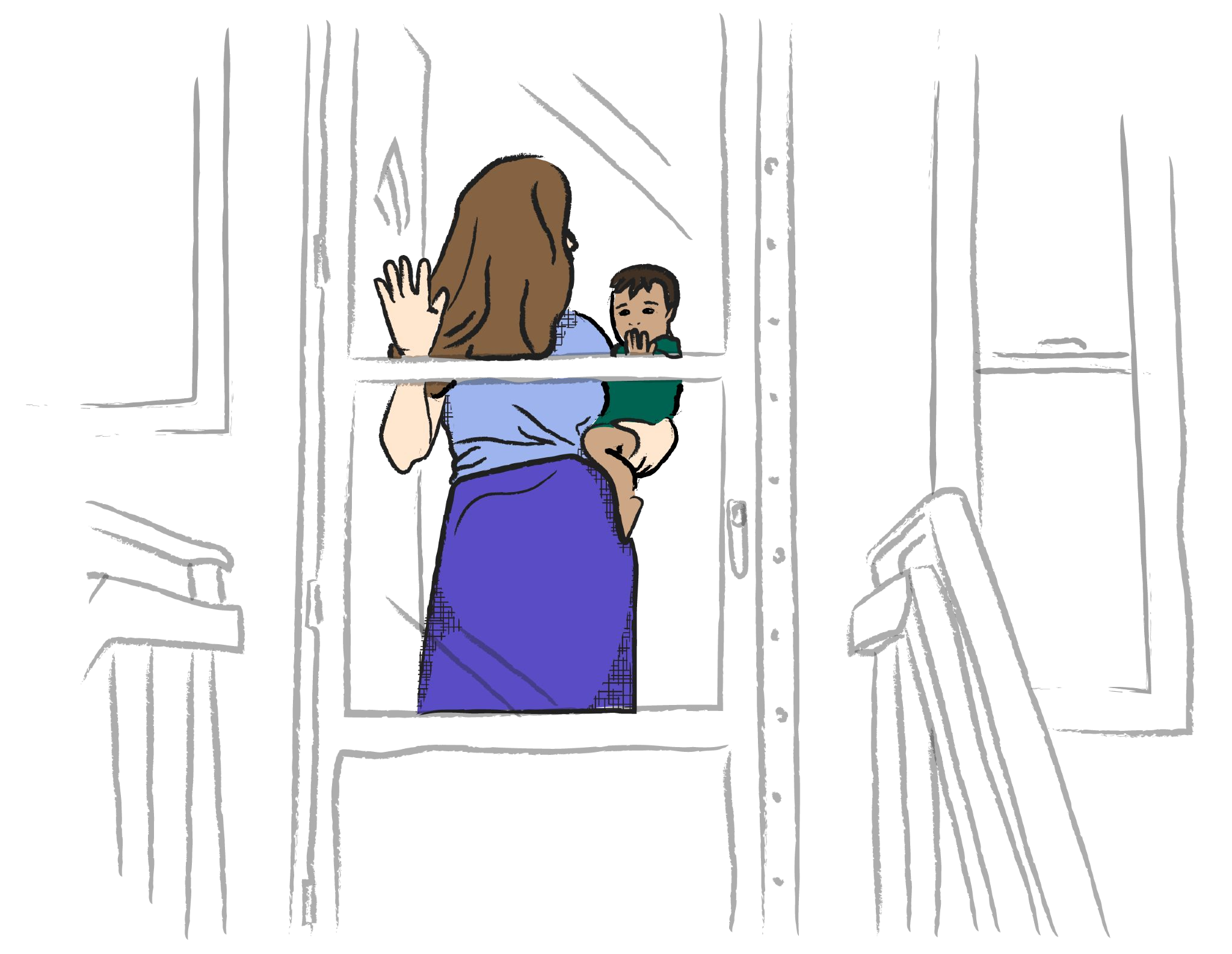 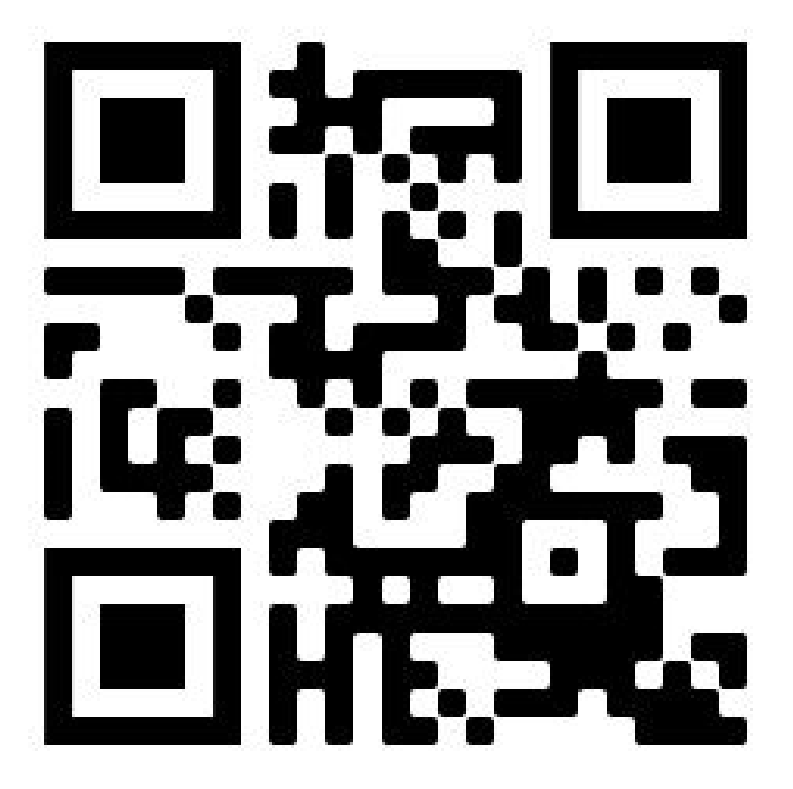 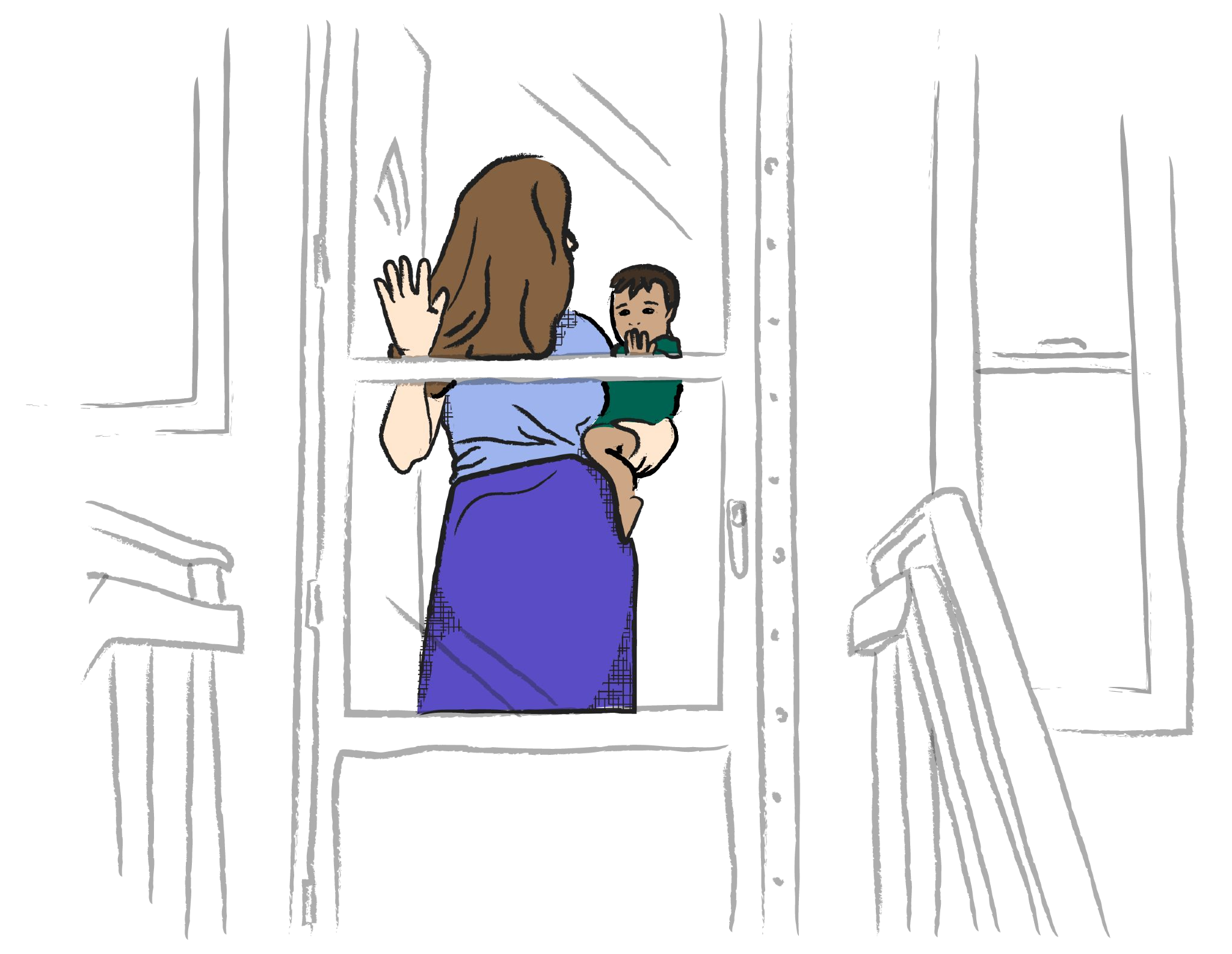 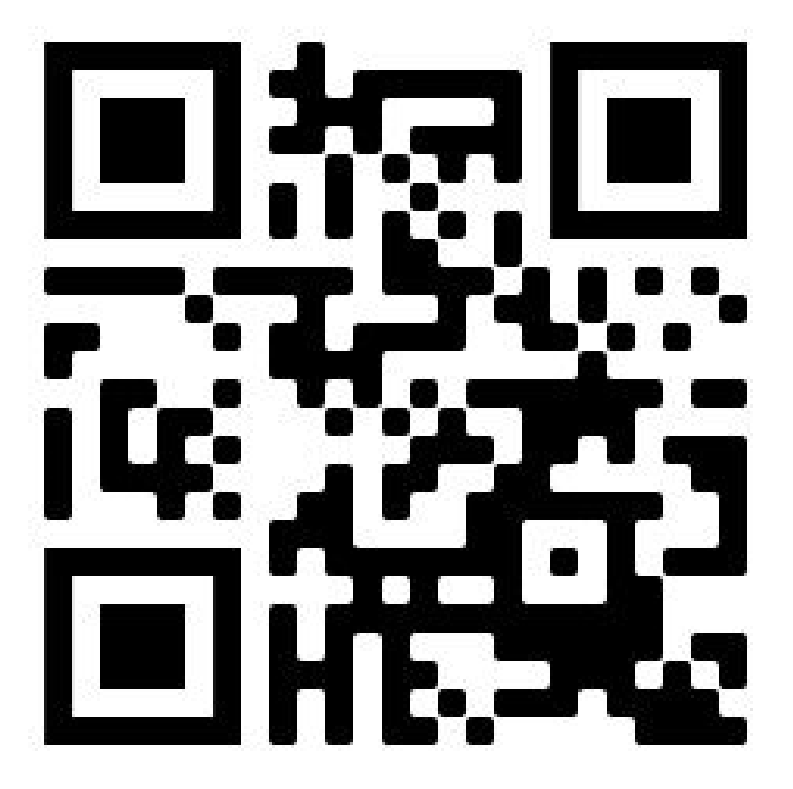 Families can be directed to getctc.org/VAschools to sign up. 